Questions for selecting ICan ProjectsHow can we get rid of activities that are a waste of effort (e.g., looking for supplies, unnecessary or duplicate documentation, extra walking due to environment design)?How can we make any of our daily processes simpler?What can we do to create a “joyful” environment for one another?What can we do to create a “joyful” environment for our clients?How can we use technology to help us spend less time away from our clients?What can be done to improve communication and make it more efficient and effective?How can we more effectively involve clients and families in different areas?How can we improve some aspect of the care or services that we provide?Date_____________Organization_________________________Location_______□ Potential problems to work on are identifiedUse sample questions if needed to generate ideas□ Main problem for improvement is selected Do further brainstorming with team if needed to identify problem areaGather feedback from staff by asking a challenge question such as: “If you could create the perfect resident experience and perfect staff experience, how would you do it?”□ Brainstorm Solutions □ Prioritize using Prioritization Matrix and select solution for project □ Develop Project Plan to implement projectProblem statementProposed solutionIdentify team members/Assign tasks & responsibilitiesIdentify goals and how to measure progressCreate the tools needed to track data□ Complete the second page of the Project Plan and describe:Tasks needing to be done to implement the planPeople responsible for each taskWhere the task will be doneWhen the task will be donePlan for any equipment, information, people, time needed to do each taskTalk with your manager/the person you need to get support from to implement your solution□ Take a “Before” picture for the photo album□ Start your project□ Test your solution using the PDSA cycle; revise as needed□ Track and graph your project data□ Schedule regular updates with team members□ Take “After” pictures □ Celebrate all success and be creative!!!OptionalCreate a project contest at your site with a set timeframe for completing projects Consider putting an article in the employee newsletter Gather stories from staff about an exceptional resident experience. The story can be a personal one, one about a family member’s experience or an experience that a patient or family member has shared.Invite the administrator, director of nursing, nurse manger, charge nurse for regular ICan updatesDocument the departments that were involved with the project. Keep track of their names and follow up with thank you notesOrganization:  Location: 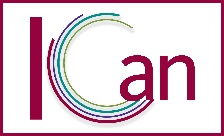 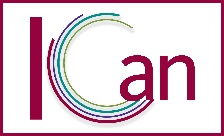 Project Name:Problem you want to address:Team members:1.	Name        Title   Project Role   2. 	Name        Title   Project Role   3. 	Name        Title   Project Role   4. 	Name        Title   Project Role   5. 	Name        Title   Project Role Proposed Solution(s):Goal:What data are you going to track to measure progress? What is your numerator?  What is your denominator? How often are you going to measure? For how long are going to measure? What is your goal (what do you consider success?) PLAN:  Answer Who, What, When, WherePLAN:  Answer Who, What, When, WherePLAN:  Answer Who, What, When, WhereList Key project tasks Person ResponsibleWhen task will be done3.   4.   5.   6.   5.   6.   5.   6.   